Актуальная редакцияДля работы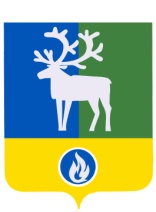 СЕЛЬСКОЕ ПОСЕЛЕНИЕ ВЕРХНЕКАЗЫМСКИЙБЕЛОЯРСКИЙ РАЙОНХАНТЫ-МАНСИЙСКИЙ АВТОНОМНЫЙ ОКРУГ – ЮГРААДМИНИСТРАЦИЯ СЕЛЬСКОГО ПОСЕЛЕНИЯВЕРХНЕКАЗЫМСКИЙ	ПОСТАНОВЛЕНИЕ	от 6 декабря 2023 года				                                                                   № 156Об организации работы и рассмотрению обращений контролируемых лиц, поступивших в подсистему досудебного обжалования(в ред. № 163 от 12.12.2023 )В целях координации и обеспечения работы по рассмотрению обращений контролируемых лиц, в рамках досудебного обжалования, в соответствии с требованиями Федерального закона от 31 июля 2020 г. № 248-ФЗ «О государственном контроле (надзоре) и муниципальном контроле в Российской Федерации»: 1. Утвердить перечень должностных лиц, ответственных за работу по рассмотрению обращений контролируемых лиц, поступивших в подсистему досудебного обжалования согласно приложению 1 к настоящему постановлению. 2. Утвердить Методические рекомендации по работе с подсистемой досудебного обжалования согласно приложению 2 к настоящему постановлению. (п.3,4 дополнен. № 163 от 12.12.2023)3. Обеспечить проведение проверок и фактов нарушения должностными лицами, определёнными в соответствии с приложением, порядка и сроков рассмотрения обращений контролируемых лиц в рамках досудебного  обжалования. Обеспечить ежемесячно проведение анализа результатов рассмотрения в рамках досудебного обжалования обращений контролируемых лиц.(п.3,4 считать соответ. п.5,6 № 163 от 12.12.2023)5. Настоящее постановление вступает в силу после его официального опубликования и распространяется на правоотношения, возникшие с 9 ноября 2023 года.6. Контроль за выполнением постановления возложить на заместителя главы муниципального образования, заведующего сектором муниципального хозяйства администрации сельского поселения Верхнеказымский Андрееву Н.В.Глава сельского поселения Верхнеказымский                                                     Г.Н.Бандысик        ПРИЛОЖЕНИЕ 1                                                                                              к постановлению администрации                                                                                             сельского поселения Верхнеказымский                                                                                    от 6 декабря 2023 года № 156Перечень должностных лиц, ответственных за работу по рассмотрению обращений контролируемых лиц, поступивших в подсистему досудебного обжалования	_____________________        ПРИЛОЖЕНИЕ 2                                                                                              к постановлению администрации                                                                                             сельского поселения Верхнеказымский                                                                                      от 6 декабря 2023 года № 156Методические рекомендации по работе с подсистемой досудебного обжалованияОрганизация работы, назначение сотрудников, ответственных за работу
с обращениями, с учетом ролей, предусмотренных в подсистеме досудебного обжалованияДля работы в подсистеме досудебного обжалования государственной информационной системы «Типовое облачное решение по автоматизации контрольной деятельности» (далее соответственно – подсистема ДО, ГИС ТОР КНД) предусмотрена следующая ролевая модель должностных лиц и их функционал:Роль руководителя (заместителя руководителя)Предусматривает полномочия по рассмотрению и подписанию решений по жалобе, назначению и переназначению исполнителя, рассмотрению жалоб самостоятельно, контролю за ходом и сроками рассмотрения жалоб.Роль помощника руководителяПредусматривает полномочия по определению должностного лица, уполномоченного на рассмотрение жалобы, а также контроль за ходом и сроками рассмотрения жалоб.Роль должностного лица, уполномоченного на рассмотрение жалобыПредусматривает полномочия по рассмотрению материалов жалобы, принятию решений по ходатайствам, продлению сроков рассмотрения жалоб и подготовке проектов решений по жалобам.Роль администратораПредусматривает полномочия по настройке и предоставлению доступа к личным кабинетам подсистемы досудебного обжалования, формированию сообщений о программно-технических ошибках функционирования подсистемы досудебного обжалования, информационной и программно-технической поддержке пользователей подсистемы досудебного обжалования.Должностные лица контрольного (надзорного) органа, уполномоченные на работу по рассмотрению поступивших в подсистему ДО обращений контролируемых лиц, несут персональную ответственность за нарушение порядка и сроков их рассмотрения.1.3. В контрольных (надзорных) органах обеспечивается проведение проверок фактов нарушения их должностными лицами порядка и сроков рассмотрения поступивших в подсистему ДО обращений контролируемых лиц и принятие в соответствии с законодательством Российской Федерации соответствующих мер.Работа в подсистеме досудебного обжалования2.1. Подать жалобу на решение контрольного органа, действия (бездействие) его должностных лиц вправе руководитель или представитель юридического лица, индивидуальный предприниматель, гражданин. На портале федеральной государственной информационной системы «Единый портал государственных и муниципальных услуг (функций)» (далее – портал Госуслуг) реализована возможность делегирования полномочий руководителя организации другим сотрудникам такой организации.2.2. Подлежат обжалованию посредством подсистемы ДО:1)  решение о проведении контрольного мероприятия.2) акт контрольного мероприятия.3) предписание об устранении выявленных нарушений.4) действия (бездействие) должностного лица контрольного органа в рамках контрольного мероприятия.5) процедура проведения контрольного мероприятия.6) принятое решение по ранее поданной жалобе.7) нарушение условий моратория на контрольные мероприятия.Также при наличии обстоятельств, препятствующих своевременному исполнению предписания, контролируемые лица могут представить ходатайство
о продлении срока его исполнения.2.3. Авторизация в подсистеме ДО осуществляется посредством федеральной государственной информационной системы «Единая система идентификации
и аутентификации в инфраструктуре, обеспечивающей информационно-технологическое взаимодействие информационных систем, используемых для предоставления государственных и муниципальных услуг в электронной форме» (ЕСИА). Для входа в подсистему ДО, сотрудники органа контроля должны быть подключены к профилю организации в ЕСИА.2.4. Жалобы, поступающие с портала федеральной государственной информационной системы «Единый портал государственных и муниципальных услуг (функций)» (далее – портал Госуслуг) в контрольный орган, должны быть распределены по исполнителям. Назначение исполнителя по жалобе доступно пользователям с ролью «Руководитель» и «Помощник руководителя».2.5. Инспектор вправе отказать в рассмотрении жалобы в течение пяти рабочих дней со дня регистрации жалобы по следующим основаниям:1) жалоба подана после истечения сроков подачи жалобы (30 календарных дней для жалобы на решение контрольного органа, действия (бездействие) его должностных лиц, 10 рабочий дней с момента получения контролируемым лицом предписания об устранении выявленных нарушений) и не содержит ходатайства о восстановлении пропущенного срока на подачу жалобы;2) в удовлетворении ходатайства о восстановлении пропущенного срока на подачу жалобы отказано;3) до принятия решения по жалобе от контролируемого лица, ее подавшего, поступило заявление об отзыве жалобы;4) имеется решение суда по вопросам, поставленным в жалобе;5) ранее в уполномоченный орган была подана другая жалоба от того же контролируемого лица по тем же основаниям;6) жалоба содержит нецензурные либо оскорбительные выражения, угрозы жизни, здоровью и имуществу должностных лиц контрольного органа, а также членов их семей;7) ранее получен отказ в рассмотрении жалобы по тому же предмету, исключающий возможность повторного обращения данного контролируемого лица с жалобой, и не приводятся новые доводы или обстоятельства;8) жалоба подана в ненадлежащий уполномоченный орган;9) законодательством Российской Федерации предусмотрен только судебный порядок обжалования решений контрольного органа. При необходимости заявитель может самостоятельно отозвать жалобу с рассмотрения. В указанном случае по такому обращению необходимо принять и подписать в подсистеме ДО соответствующее решение (решение об отказе в рассмотрении жалобы). 2.6. Если инспектору в ходе анализа жалобы для подготовки решения не хватает данных, то в ГИС ТОР КНД реализована возможность запросить дополнительную информацию по жалобе у заявителя. Отчет регламентного срока рассмотрения жалобы будет приостановлен до поступления документов от заявителя, но не более чем на 5 дней. При необходимости, заявитель по собственной инициативе может дослать дополнительную информацию и документы, относящиеся к предмету жалобы.При этом не допускается запрашивать у контролируемого лица, подавшего жалобу, информацию и документы, которые находятся в распоряжении контрольного органа либо подведомственных ему организаций.2.7. Обязанность доказывания законности и обоснованности принятого решения и (или) совершенного действия (бездействия) возлагается на контрольный орган, решение и (или) действие (бездействие) должностного лица которого обжалуются.2.8. Если в жалобе отсутствуют ходатайства или они были рассмотрены ранее, а также отсутствуют основания для отказа в рассмотрении жалобы, необходимо в срок, не превышающий 5 рабочих дней с момента регистрации жалобы перейти к ее рассмотрению. 2.9. Жалоба подлежит рассмотрению в течение 15 рабочих дней со дня ее регистрации в контрольном (надзорном) органе.В исключительных случаях, срок рассмотрения жалобы может быть продлён на 20 рабочих дней.В целях минимизации количества отказов в рассмотрении жалоб по причине истечения срока подачи жалоб и реализации прав контролируемых лиц на досудебное обжалование, ходатайство о восстановлении срока подачи жалобы рассматриваются в приоритетном порядке, при этом отказы по формальным основаниям не допускаются.2.10. По итогам рассмотрения жалобы контрольный орган принимает одно из следующих решений:1) оставляет жалобу без удовлетворения;2) отменяет решение полностью или частично;3) отменяет решение полностью и принимает новое решение;4) признает действия (бездействие) должностных лиц незаконными
и выносит решение по существу, в том числе об осуществлении при необходимости определённых действий.Порядок рассмотрения жалоб на нарушение условий мораторияЖалоба на нарушение условий моратория должна быть рассмотрена в течение             1 рабочего дня с момента ее регистрации. Жалоба на нарушение условий моратория, как и обычная жалоба на решения контрольных органов, действия (бездействие) их должностных лиц не может быть рассмотрена должностным лицом, принявшим (осуществившим) обжалуемое решение, действие (бездействие).Процесс рассмотрения жалоб на нарушение условий моратория частично упрощён по сравнению с процессом рассмотрения обычных жалоб. При этом имеет следующие особенности:1)	жалобы на нарушение условий моратория нельзя перенаправлять в другие структурные подразделения;2)	инспектор не вправе отказать в рассмотрении жалобы;3)	такие жалобы не содержат приложенных ходатайств.3.2. По итогам рассмотрения жалобы на нарушение условий моратория предусмотрен иной перечень итоговых решений.Порядок действий при поступлении жалобы в неустановленном порядке            4.1. Жалобы на решения контрольных органов, действия (бездействие) их должностных лиц, поступающие с нарушением досудебного порядка подачи жалоб, установленного Федеральным законом от 31 июля 2020 г. № 248-ФЗ «О государственном контроле (надзоре) и муниципальном контроле в Российской Федерации», в том числе на бумажном носителе, подлежат рассмотрению в соответствии с порядком, предусмотренном Федеральным законом от 2 мая 2006 г. № 59-ФЗ «О порядке рассмотрения обращений граждан Российской Федерации», с разъяснением заявителю установленного порядка обжалования решений контрольного  органа, действий (бездействия) его должностных лиц.ВАЖНО:ФГИС ДО и подсистема ДО – это разные информационные системы!Федеральная государственная информационная система досудебного обжалования (далее – ФГИС ДО) – информационная система, предназначенная для автоматизации процедуры досудебного рассмотрения жалоб, связанных с оказанием государственных услуг. Данные жалобы не относятся к предмету досудебного обжалования решений контрольного  органа, действий (бездействия) его должностных лиц.ТИПОВОЙ ОТВЕТ ПРИ ПОДАЧЕ ЖАЛОБЫ В БУМАЖНОМ ВИДЕ:Ваше обращение от _________№ _______ рассмотрено в соответствии с требованиями Федерального закона от 02.05.2006 № 59-ФЗ «О порядке рассмотрения обращений граждан Российской Федерации».Порядок обжалования решений контрольных органов, действий (бездействия) их должностных лиц регулируются Федеральным законом от 31.07.2020 № 248-ФЗ «О государственном контроле (надзоре) и муниципальном контроле в Российской Федерации» (далее – Закон о контроле). В соответствии со статьёй 40 Закона о государственном контроле жалоба подаётся контролируемым лицом в уполномоченный на рассмотрение жалобы орган в электронном виде с использованием единого портала государственных и муниципальных услуг и (или) региональных порталов государственных и муниципальных услуг.Для успешной подачи жалобы рекомендуется воспользоваться ссылкой https://knd.gosuslugi.ru.Работа с информационной панелью (дашбордом)Дашборд руководителя контрольного (надзорного) органа – информационная панель, предназначенная для мониторинга и контроля событий по жалобам и для планирования и анализа результатов. На дашборде демонстрируется оперативная информация о результатах рассмотрения жалоб, количестве поступающих жалоб, сроках принятия решений по жалобам и так далее.                                                       ___________________№ОбязанностиНаименование структурного подразделенияНаименование должности1.1. Обеспечение координации работы по рассмотрению обращений контролируемых лиц в рамках досудебного обжалования.2. Обеспечение соблюдения порядка и сроков рассмотрения обращений, контролируемых лиц в рамках досудебного обжалования.3. Обеспечение принятия решений по результатам рассмотрения обращений контролируемых лиц в рамках досудебного обжалования.Администрация сельского поселения ВерхнеказымскийГлава сельского поселения Верхнеказымский2.1. Обеспечение рассмотрения и подписания решений по обращениям контролируемых лиц в рамках досудебного обжалования.2. Обеспечение назначения и переназначения исполнителя по обращениям контролируемых лиц в рамках досудебного обжалования.3. Обеспечение контроля за ходом и сроками рассмотрения обращений контролируемых лиц в рамках досудебного обжалования.Администрация сельского поселения Верхнеказымский сектор муниципального хозяйства Глава сельского поселения Верхнеказымскийзаместитель главы, заведующий сектором муниципального хозяйства сельского поселения Верхнеказымский 3. 1. Обеспечение определения должностного лица, уполномоченного на рассмотрение обращения контролируемого лица в рамках досудебного обжалования.2. Обеспечение контроля за ходом и сроками рассмотрения обращений контролируемых лиц в рамках досудебного обжалования.Администрация сельского поселения Верхнеказымский сектор муниципального хозяйства Глава сельского поселения Верхнеказымскийзаместитель главы, заведующий сектором муниципального хозяйства сельского поселения Верхнеказымский 4. 1. Обеспечение настройки и предоставления доступа к личным кабинетам подсистемы досудебного обжалования.2. Обеспечение формирования сообщений о программно-технических ошибках функционирования подсистемы досудебного обжалования.3. Обеспечение информационной и программно-технической поддержки пользователей подсистемы досудебного обжалования.Сектор муниципального хозяйства администрации сельского поселения ВерхнеказымскийЗаместитель главы, заведующий сектором муниципального хозяйства сельского поселения Верхнеказымский5.Обеспечение рассмотрения материалов обращений контролируемых лиц в рамках досудебного обжалования, принятия решений  по ходатайствам, продления сроков рассмотрения обращений и подготовки проектов решений по обращениям контролируемых лиц в рамках досудебного обжалования.Сектор муниципального хозяйства администрации сельского поселения ВерхнеказымскийЗаместитель главы, заведующий сектором муниципального хозяйства сельского поселения Верхнеказымский